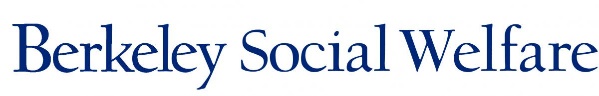 Dissertation Prospectus Chair Approval(Required to Schedule Qualifying Exam)Student Name: ____________________________________________Dissertation Title:  _________________________________________  	Dissertation Chair: ________________________________________Research Problem, Theory, and Research Questions:The prospectus describes a research or social problem that is clearly relevant to Social Work/ Social Welfare.Strongly agree			Agree with some reservations			DisagreeThe prospectus provides a sound overview of the relevant research literature in this area.Strongly agree			Agree with some reservations			DisagreeThe prospectus includes a conceptual framework and/or theoretical orientation relevant to the problem under study.Strongly agree			Agree with some reservations			DisagreeThe research questions are clearly articulated.Strongly agree			Agree with some reservations			DisagreeMethodsOverall, the methods described are clearly linked to the research questions and a well-established epistemological perspective.Strongly agree			Agree with some reservations			DisagreeThe methods are of a sufficient scope and rigor likely to produce original knowledge and the potential of significant scholarly contribution to the field of Social Welfare.Strongly agree			Agree with some reservations			DisagreeThe sampling, measures, data collection approach, and analysis techniques are appropriate to the research questions posed. Strongly agree			Agree with some reservations			DisagreeThe prospectus addresses human subjects concerns and outlines a plan for obtaining CPHS approvals.Strongly agree			Agree with some reservations			DisagreeTimelineA realistic timeline is described in sufficient detail.Strongly agree			Agree with some reservations			DisagreeOverall assessment and Next StepsThe dissertation prospectus needs:Major revision		Modest revision		Minor revisionDissertation prospectus is chair approved (subject to concerns raised by other committee members after circulation, chair is comfortable with this prospectus considered final without need for further revisions):	YES			NOComments:Dissertation Chair Signature: _________________________________       Date  ___________